МИНИСТЕРСТВО НА ЗЕМЕДЕЛИЕТО И ХРАНИТЕ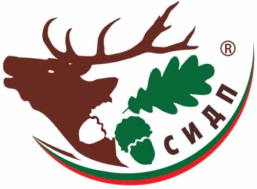 СЕВЕРОИЗТОЧНО ДЪРЖАВНО ПРЕДПРИЯТИЕ„ДЪРЖАВНО ЛОВНО СТОПАНСТВО ТЕРВЕЛ” ТПгр.Тервел, обл.Добрич, ул. „Св.Св.Кирил и Методий“ № 10, тел. 22 71, 23 09, факс 20 24 e-mail: dgs.tervel@dpshumen.bgТРЪЖНА ДОКУМЕНТАЦИЯЗА  ПРОВЕЖДАНЕ  НА  ТЪРГ С  ЯВНО  НАДДАВАНЕЗА  ПРОДАЖБА  НАДВИЖИМИ ВЕЩИ – ЧАСТНА ДЪРЖАВНА СОБСТВЕНОСТ  2023 г.Гр. ТервелС Ъ Д Ъ Р Ж А Н И ЕУСЛОВИЯ НА ТЪРГАВид и предмет на търгаОглед на вещитеОрганизатор на търгаДепозитна вноскаПровеждане на търга. Документи за участие в търгаОпределяне на купувачаРезултати от търгаПлащане на ценатаПредаване на вещтаВръщане на депозитна вноскаНепродадени вещи12. Специални условияУСЛОВИЯ НА ТЪРГАНастоящият търг се провежда на основание чл. 64, ал. 1 от ЗДС,  във връзка с чл. 69, ал. 1 от ППЗДС и чл. 18 и сл. от Наредба № 7/14.11.1997 г. за продажба на движими вещи  - частна държавна собственост и заповед № РД-11-266./26.10.2023 г. на директора на ТП ДЛС Тервел.	1.ВИД И ПРЕДМЕТ НА ТЪРГА: .Продажба на прогнозно количество 100 /сто/ тона маслодаен слънчоглед с начална тръжна цена за цялото количество от 68 500,00 лева без ДДС. Началната тръжна цена за прогнозното количество е определена  въз  основа на представена информация от  САПИ ЕООД към 23.10.2023 г	2.ОГЛЕД НА ВЕЩИТЕ: Оглед може да се извърши всеки работен ден от 10.00 до 15.00 часа през работни дни за времето до последния работен ден предхождащ деня на провеждане на търга на територията на ТП ДЛС Тервел, където се намират вещите предмет на търга.3. ДЕПОЗИТНА ВНОСКА: За участие в търга се заплаща депозит в размер  10 на сто от обявената начална тръжна цена на вещите, а именно 6 850,00 лв.Внасянето на депозита за участие се извършва по следната банкова сметка на ТП ДЛС Тервел: IBAN: BG18CECB979010I1948900,BIC: CECBBGSF, при БАНКА: ЦКБ АД, клон гр. Добрич, като сумите следва да са постъпили реално в сметката в срок до последния работен ден предхождащ деня на провеждане на търга, включително.4. ПРОВЕЖДАНЕ НА ТЪРГА. ДОКУМЕНТИ ЗА УЧАСТИЕ В ТЪРГА4.1. Тръжна документация може да бъде изтеглена от интернет страницата на стопанството безплатно, или получена от деловодството на ТП ДЛС Тервел, след представяне на документ за заплатена стойност на тръжна документация от 10.00 лева без ДДС, всеки работен ден от 09.00 до 16.00 часа през работни дни за времето до последния работен ден предхождащ деня на провеждане на търга включително. Цената за тръжната документация се заплаща в касата на ТП ДЛС Тервел или по следната банкова сметка на ТП ДЛС Тервел: IBAN: BG18CECB979010I1948900,BIC: CECBBGSF, при БАНКА: ЦКБ АД, клон гр. Добрич.4.2. За участие в търга, задължително се използват документите и образците, получени от ТП ДЛС Тервел. Участник, който използва други документи, не се допуска до участие.4.3. Кандидатите за участие в търга след огледа на вещите, предлагани за продажба, попълват заявление, придружено с документ за платен депозит.4.4. Заявленията за участие в търга се приемат всеки работен ден от 9.00 до 16.00 часа през работни дни за времето до последния работен ден предхождащ деня на провеждане на търга включително в деловодството на ТП ДЛС Тервел с адрес:  гр. Тервел, ПК 9450, ул. „Кирил и Методий“ № 10, лично, чрез пълномощник или по пощата. Върху заявлението се поставя тръжния номер на кандидата и номера на позицията на вещите от тръжния списък. 4.5. 1.Търгът ще се проведе в заседателната зала в административната сграда на ТП ДЛС Тервел с адрес: гр. Тервел, ПК 9450, ул. „Кирил и Методий“ № 10 на 08.11.2023 г., от 11:00 часа.4.5.2. В случай, че на първата дата не е определен купувач, търга се провежда на повторно на 15.11.2023г. от 11:00 часа.4.5.3. В случа, че и на датата за повторно провеждане не е определен купувач, търгът се провежда за трети пореден път на 22.11.2023 г. от 11:00 часа.4.5.4. Когато не се яви купувач на три последователни търга, Директора на ТП ДЛС Тервел определя реда за разпореждане с предмета на търга.Търгът се провежда на втора и трета дата единствено, ако при провеждането му на първата, респективно на втората дата няма определен купувач. 5. ОПРЕДЕЛЯНЕ НА КУПУВАЧА	5.1. Търгът се провежда в случай, че присъстват всички членове на комисията и са внесени депозити най-малко от двама кандидат. Когато се яви само един кандидат, търгът се отлага с 1 час и ако в този срок не се яви друг кандидат, търгът не се провежда, като за това се изготвя протокол;	Търгът се провежда при условие, че присъстват всички членове на комисията и са внесени депозити най-малко от двама кандидати. Когато се яви само един кандидат, търгът се отлага с 1 час и ако в този срок не се яви друг кандидат, търгът не се провежда, като за това се изготвя протокол. В деня и часа, определени за провеждането на търга, председателят на комисията обявява първоначалната цена, от която започва наддаването, и определя стъпката на наддаване, която не може да бъде по-малко от 1 на сто и повече от 10 на сто от началната цена. Наддаването се извършва чрез обявяване от участниците на последователни суми над началната цена, разграничени от председателя на комисията със звуков сигнал, като всяко увеличение трябва да бъде равно на определената стъпка. Преди третото обявяване на последната оферта се прави предупреждение, че тя е последна и ако няма друго предложение, наддаването приключва със звуков сигнал. Председателят обявява участника, спечелил търга, и предложената от него цена, след което закрива търга. 5.2. Търгът на втора или трета дата, в случай че на първата, респективно втората дата не е определен купувача. Търгът се провежда при условие, че присъстват всички членове на комисията,  и дори и да се яви само един кандидат внесъл депозит, той се обявява за спечелил по обявената начална цена.5.4. Когато търгът е насрочен отново (повторно или за трети поред път) поради неявяване на кандидат, Директора на ТП ДЛС Тервел със заповедта за откриването на повторния или третия по ред търг, може да намали първоначалната цена до 20 на сто еднократно и до 10 на сто за всеки следващ случай, но не повече от 50 на сто общо, като се извършват съответните корекции в тръжната документация. Не подлежат на корекция датите на провеждане на търговете, посочени в настоящата заповед и публикуваната обява. Когато не се яви купувач на три последователни търга, Директора на ТП ДЛС Тервел определя реда за разпореждане с предмета на търга съгласно чл.27 от Наредба № 7/14.11.1997 г. за продажба на движими вещи  - частна държавна собственост. 5.5. Резултатите от търга се оформят в тръжен протокол, който се съставя и подписва от тръжната комисия в 3 екземпляра - по един за спечелилия търга, за комисията и за касата на продавача. Когато на повторния или третия по ред търг се яви само един кандидат, той се обявява за спечелил по обявената начална цена.6. РЕЗУЛТАТИ ОТ ТЪРГА6.1. За проведения търг комисията съставя тръжен протокол в три екземпляра – един екземпляр за тръжната комисия, един екземпляр за спечелилия търга и един екземпляр за касата на продавача.6.2. Резултатите се обявяват в деня на закриване на явния търг в ТП ДЛС Тервел.7. ПЛАЩАНЕ НА ЦЕНАТА7.1. Спечелилият търга заплаща предложената цена, намалена с размера на депозита в срок до 3 работни дни от датата на закриване на търга. Сумата се внася по банковата сметка на ТП ДЛС Тервел: IBAN: BG18CECB979010I1948900,BIC: CECBBGSF, при БАНКА: ЦКБ АД, клон гр. Добрич, след което с купувача се сключва писмен договор за покупко-продажба.7.2. В случай на неплащане на цената в срока по чл. 7.1 депозитът не се връща и продавачът служебно обявява за спечелил търга участника, предложил при наддаването следващата по размер цена, след което го поканва в срок до 3 работни дни да извърши плащането. Ако не внесе цената в определения срок, депозитът му не се връща, и комисията отбелязва със забележка в тръжния протокол, че вещта не е продадена. 8. ПРЕДАВАНЕ НА ВЕЩТА8.1. Вещта се предава на купувача с приемо - предавателен протокол, след плащане на цената и сключване на писмен договор за покупко-продажба. 8.2. Закупената вещ следва да се вдигне от купувача най-късно в 5/пет/-дневен срок от датата на плащането. След този срок купувачът дължи магазинаж в размер на 2 % на ден от цената за срок от един месец. В случай, че и след този срок, закупените вещи от дадената позиция не се вдигнат от купувача, ТП ДЛС Тервел има право да развали едностранно договора с купувача, да удържи дължимите суми за магазинаж от внесената цена, и да обяви нов търг за същите вещи.9. ВРЪЩАНЕ НА ДЕПОЗИТНА ВНОСКА 9.1. Връщането на внесения депозит на неспечелилите търга участници се извършва по нареждане на председателя на тръжната комисия след подписване на тръжния протокол, освен в случаите на условия за провеждане на търга на втора или трета дата, и изрично изявление на кандидата че желае подаденото заявление и внесеният депозит, да се считат за валидни и за втора или трета дата.10. НЕПРОДАДЕНИ ВЕЩИ10.1. Когато за вещите, предложени на търг с явно наддаване, не се яви купувач на три последователни търга, директорът на ТП ДЛС Тервел определя реда за разпореждане с тях.11. СПЕЦИАЛНИ УСЛОВИЯ Всички разходи по товарене и транспорт са за сметка на купувача.  ЗАЯВЛЕНИЕЗА УЧАСТИЕ В ТЪРГ С ЯВНО НАДДАВАНЕ ЗА ПРОДАЖБА НА ВЕЩИ–ЧАСТНА ДЪРЖАВНА СОБСТВЕНОСТДолуподписаният……………………………………………………………………………….Постоянен адрес: гр./с/………………..,ул…………………………..ЕГН………………….………….Притежаващ /а/  л.к.   №………………..…..….../…………….………г.,  в качеството си на физическо лице/като управител и представляващ  ……….........………………….……………………. с ЕИК ……………………..……, седалище и адрес на управление…………………………………………………………………………………………………; 	Заявявам желание да участвам в търг с явно наддаване за продажба на прогнозно количество 100 /сто/ тона маслодаен слънчоглед.	Приложения: вносна бележка за внесен депозит в размер на 10 % от цената.……………….2023г.                                                         ПОДПИС:…………………….                                                                                                      ………………………………………                                                                                                      /    име и фамилия                          /